„Uczymy nowocześnie ZTM” Świętokrzyskie Centrum Innowacji i Transferu Technologii realizuje projekt wspierający rozwój i wysoką jakość szkolnictwa zawodowego pt. „Uczymy nowocześnie w ZSTM”. Celem projektu jest wzrost jakości kształcenia zawodowego w zakresie wpisującym się w rozwój specjalizacji metalowo-odlewniczej oraz dostosowanie form i metod nauczania do wymagań regionalnego pracodawcy przez podniesienie kwalifikacji uczniów i nauczycieli oraz wypracowanie wysokiej jakości kształcenia w oparciu o współpracę szkoły, przedsiębiorstwa i instytucji otoczenia biznesu. Projekt realizowany będzie w okresie najbliższych dwóch lat (kwiecień 2021 – marzec 2023), wraz z partnerami -  Zespołem Szkół Transportowo - Mechatronicznych w Skarżysko–Kamiennej oraz firmą Zakład Mechaniczno-Elektromechaniczny „ZAMEL” Andrzej Skorupka w Skarżysko–Kamiennej. Główne działania zaplanowane w projekcie:Wsparcie uczniów w zakresie zdobywania dodatkowych kwalifikacji/kompetencji i uprawnień zwiększających szanse na rynku pracy-szkolenia i kursy zawodowe m.in.:Podstawowy kurs programowania sterowników PLC,Kurs SEP + egzamin,Kurs wózek widłowy  kat. II WJO + egzamin UDT,Podstawowy kurs programowania obrabiarek CNC,Kurs obsługi kasy fiskalne,Płatne staże dla uczniów;Doposażenie szkoły w nowoczesny sprzęt i materiały dydaktyczne;Realizacja kompleksowych działań w zakresie kształtowania i rozwijania kompetencji kluczowych oraz umiejętności uniwersalnych niezbędnych na rynku pracy w obszarze sektora metalowo-odlewniczego tj.:Zajęcia wyrównawcze z matematyki na kierunkach technik mechatronik i technik mechanik,Dodatkowe zajęcia z informatyki dla kierunku technik logistyk,Zajęcia wyrównawcze z fizyki na kierunkach technik mechatronik i technik mechanik,Język angielski branżowy,Projekt edukacyjny – zarządzanie bezpieczeństwem w środowisku pracy,Koło zainteresowań w celu rozwijania zdolności uczniów – Zawodowiec –robotyk,Zajęcia z rysunku technicznego na kierunkach technik mechatronik, technik mechanik,Wyjazdy edukacyjne na zajęcia z automatyki, robotyki i logistykiDoskonalenie umiejętności nauczycieli zawodu w zakresie branży metalowo-odlewniczejSpecjalistyczny kurs CNC,Praktyki.Projekt realizowany jest w ramach Regionalnego Programu Operacyjnego Województwa Świętokrzyskiego na lata 2014-2020 współfinansowanego ze środków Europejskiego Funduszu Społecznego; w ramach Osi Priorytetowej RPSW.08.00.00 Rozwój edukacji i aktywne społeczeństwo, Działanie RPSW.08.05.00 Rozwój i wysoka jakość szkolnictwa zawodowego i kształcenia ustawicznego, Poddziałanie RPSW.08.05.01 Podniesienie jakości kształcenia zawodowego oraz wsparcia na rzecz tworzenia i rozwoju CKZiU (projekty konkursowe)  PARTNER WIODĄCY PROJEKTU: PARTNERZY PROJEKTU:Informacja dotycząca realizacji zadań finansowanych z budżetu państwa lub z państwowych funduszy celowych.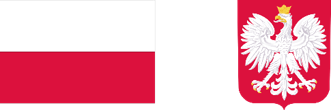 Realizując obowiązek wynikający z Rozporządzenia Rady Ministrów z dnia 7 maja 2021 r. w sprawie określenia działań informacyjnych podejmowanych przez podmioty realizujące zadania finansowane lub dofinansowane z budżetu państwa lub z państwowych funduszy celowych, Świętokrzyskie Centrum Innowacji i Transferu Technologii Sp. z o.o., zamieszcza informację dotyczącą realizacji wyżej wymienionego zadania (projektu)„Uczymy nowocześnie w ZSTM”.Okres realizacji zadania (projektu): 01.04.2021 r. – 30.04.2023 r.Całkowita wartość zadania (projektu) wynosi 1 516 166,40 zł, w tym:Środki Wspólnotowe: 1 288 741,44 złBudżet Państwa: 151 616,64 złBudżet jednostek samorządu terytorialnego: 25 900,00 złŚrodki prywatne: 49 908,32 złŁączna wartość dofinansowania: 1 440 358,08 złProjekt realizowany jest na podstawie umowy nr RPSW.08.05.01-26-0031/20-00 zawartej w dniu 30.12.2020 r. pomiędzy Świętokrzyskim Centrum Innowacji i Transferu Technologii Sp. z o.o. 
a Województwem Świętokrzyskim w ramach Regionalnego Programu Operacyjnego Województwa Świętokrzyskiego na lata 2014-2020, współfinansowanego z Europejskiego Funduszu Społecznego.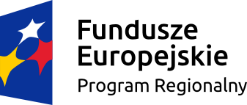 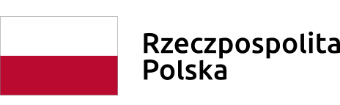 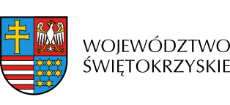 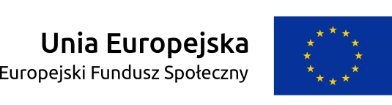 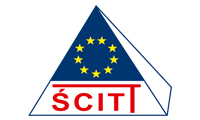 Świętokrzyskie Centrum Innowacji i Transferu Technologii Sp. z o.o.ul. Studencka 1, 25-401 Kielce, tel.41 34 32 910, biuro@it.kielce.pl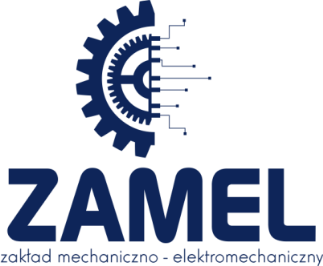 Zakład Mechaniczno – Elektromechaniczny  „Zamel” Andrzej Skorupkaul. Paryska 111, 26-100 Skarżysko-Kamienna, tel. 41 253 70 84,  zamelzme@gmail.com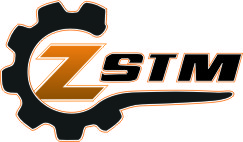 Zespół Szkół Transportowo – MechatronicznychLegionów 119, 26-110 Skarżysko-Kamienna  tel. 41 253 28 97, kontakt@zstm.pl